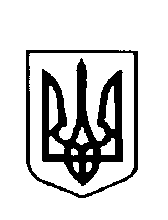 УКРАЇНАВАРКОВИЦЬКА сільська рада ДУБЕНСЬКОГО району РІВНЕНСЬКОЇ областіВОСЬМЕ скликання( п’ятнадцята  сесія) рішення Про  передачу земельних  ділянок  у  власність для  ведення  особистого селянського господарства           Розглянувши заяву, технічну документацію із землеустрою гр.Юрчук Галини Володимирівни щодо встановлення (відновлення) меж земельної ділянки в  натурі (на місцевості)  для ведення особистого  селянського  господарства, яка знаходиться  в с.Копани  виготовлену Цицурою Миколою Олександровичем та  керуючись статтями 118,121 Земельного кодексу України п.34 ст.26 Закону України   «Про місцеве самоврядування в Україні»,  сільська рада                                                                  В И Р І Ш И Л А1.Затвердити технічну документацію із землеустрою щодо встановлення  (відновлення) меж земельної ділянки в натурі (на місцевості) громадянці Юрчук Галині Володимирівні  для  ведення  особистого селянського господарства  площею 0,2900га кадастровий  номер (5621684700:01:002:0082) у власність, яка знаходиться  в с. Копани  Дубенського району Рівненської області. 2. Передати  гр.Юрчук Галині Володимирівні у  власність  земельну ділянку площею 0,2900га кадастровий номер (5621684700:01:002:0082) для  ведення  особистого селянського господарства за  рахунок земель сільськогосподарського  призначення Варковицької сільської ради, яка знаходиться в с.Копани Дубенського району  Рівненської  області.3.Громадянці Юрчук Галині Володимирівні оформити право на земельну ділянку в порядку, визначеному законодавством.4.Контроль  за  виконанням  рішення  покласти  на землевпорядника сільської ради.    Сільський  голова                                                       Юрій ПАРФЕНЮК  24 грудня   2021 року№   713  